‘Placing learning at the heart of everything we do’Leave of Absence Request FormTaking your child out of school during term time may harm your child’s academic progress.  Absences may only be authorised at the discretion of the Headteacher in EXCEPTIONAL circumstances.Circumstances which are notified to the school or Local Authority after a decision has been made by the Headteacher will not be considered.  Therefore, please be certain to provide details of the exceptional circumstances relating to your application below and attach any supporting evidence.Please read the attached Local Authority leaflet which explains Penalty Notices issued for unauthorised Leave of Absence during term time.Exceptional Circumstances (reason) for Leave of Absence during term time: ……………………………………………………………………………………………………………………………………………………………………………………………………………………………………………………………………………………………………………………………………………………………………………………………………………………………………………………………………………………Signed:  ………………………………………………….       Date: ………………………………………….  (Parent/Carer)Andrew Marsh-Ballard01249-812608www.priestley.wilts.sch.ukadmin@priestley.wilts.sch.uk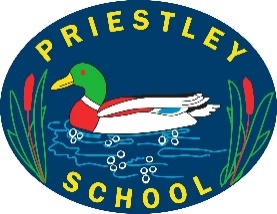 Priestley Primary SchoolPrince Charles DriveCalne  WiltshireSN11 8TGName of Child(One form for each child)Date of BirthClassDate of First Day of AbsenceDate of Return to SchoolNumber of Days requestedKnown siblings and school(s) attendingFor school use:Attendance %:  ……….Total sessions absent this academic year: ……….Total unauthorised absence this year: ……….Total unauthorised absence previous year: ……….Request authorised:     Yes/NoSigned: …………………………………………………..Dated: ……………………………………………………